Last Updated: 8/10/2015
Digital and InformationTechnology Department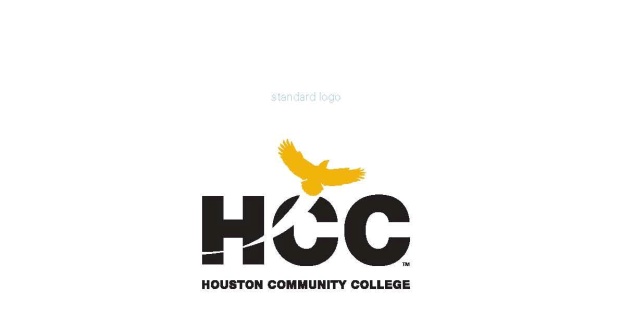 Houston Community College Department Phone Number: XXX-XXX-XXXXITSC 1301 Introduction to ComputersCourse SyllabusFall 2016Course Grading Criteria, Instructor’s Requirements, and
Course CalendarLearning Objective, Students Learning Outcome, and Program SpecNote: This section of the syllabus provides the general course learning objectives, the expected students learning outcome, the course scope in terms of the department program, and the instrument used to evaluate the course. If you have any question, contact the instructor or the department.Instructor Name: Mr. Nick Ozuna IIITel: 713 2953704 (leave a voice message)P.S: I respond to email much quicker than I respond to phone messages.Office: Room 333Email: nozuna@houstonisd.orgNOTE:This course will use the Eagle Online Canvas website. http://eagleonline.hccs.eduYou must have the Firefox browser (recommended) for use with EO2 website.You must have the Chrome browser (preferred) for use with MyITLab (MIL) website.You must have the Adobe Reader installed.You must have your browsers set to allow POPUPS from our website!(More info listed below).Name: Mr. Nick Ozuna IIITel: 713 2953704 (leave a voice message)P.S: I respond to email much quicker than I respond to phone messages.Office: Room 333Email: nozuna@houstonisd.orgNOTE:This course will use the Eagle Online Canvas website. http://eagleonline.hccs.eduYou must have the Firefox browser (recommended) for use with EO2 website.You must have the Chrome browser (preferred) for use with MyITLab (MIL) website.You must have the Adobe Reader installed.You must have your browsers set to allow POPUPS from our website!(More info listed below).Name: Mr. Nick Ozuna IIITel: 713 2953704 (leave a voice message)P.S: I respond to email much quicker than I respond to phone messages.Office: Room 333Email: nozuna@houstonisd.orgNOTE:This course will use the Eagle Online Canvas website. http://eagleonline.hccs.eduYou must have the Firefox browser (recommended) for use with EO2 website.You must have the Chrome browser (preferred) for use with MyITLab (MIL) website.You must have the Adobe Reader installed.You must have your browsers set to allow POPUPS from our website!(More info listed below).Name: Mr. Nick Ozuna IIITel: 713 2953704 (leave a voice message)P.S: I respond to email much quicker than I respond to phone messages.Office: Room 333Email: nozuna@houstonisd.orgNOTE:This course will use the Eagle Online Canvas website. http://eagleonline.hccs.eduYou must have the Firefox browser (recommended) for use with EO2 website.You must have the Chrome browser (preferred) for use with MyITLab (MIL) website.You must have the Adobe Reader installed.You must have your browsers set to allow POPUPS from our website!(More info listed below).Name: Mr. Nick Ozuna IIITel: 713 2953704 (leave a voice message)P.S: I respond to email much quicker than I respond to phone messages.Office: Room 333Email: nozuna@houstonisd.orgNOTE:This course will use the Eagle Online Canvas website. http://eagleonline.hccs.eduYou must have the Firefox browser (recommended) for use with EO2 website.You must have the Chrome browser (preferred) for use with MyITLab (MIL) website.You must have the Adobe Reader installed.You must have your browsers set to allow POPUPS from our website!(More info listed below).Course Reference Number (CRN)XXXXX – On Campus Section XXXXX, XXXXX – Distance Education SectionsXXXXX – On Campus Section XXXXX, XXXXX – Distance Education SectionsCourse Level:Course Level:BeginningCourse Description:Overview of computer information systems. Introduces computer hardware, software, procedures, and human resources.Overview of computer information systems. Introduces computer hardware, software, procedures, and human resources.Overview of computer information systems. Introduces computer hardware, software, procedures, and human resources.Overview of computer information systems. Introduces computer hardware, software, procedures, and human resources.Overview of computer information systems. Introduces computer hardware, software, procedures, and human resources.Course Prerequisite(s)None.None.None.None.None.Course Semester Credit Hours (SCH)(Lecture, Lab)  Credit Hours   3.0 (Lecture 2, Lab 2)Total Course Contact HoursTotal Course Contact Hours6464Course Location/TimesCRN: XXXXX – On-Campus Section    Meeting: M-F, 842-937, BHS, Room#333    Plus – Delivered via the Internet – 24/7 at your convenience     Access course through Eagle Online WebsiteClass Platform:  This is a Web Enhanced class and is offered both in classroom and electronically. Practices, exercises, assignments, projects, exams, online discussion, emails, team works, or lecture in eFormat may be conducted using EO2, MIL, or other platforms. Every student who is registered for Web Enhanced class is granted an access to the class through Eagle Online.CRNs: XXXXX & XXXXX – Distance Education Sections   Delivered via the Internet – 24/7 at your convenience   Access course through Eagle Online Website after completing DE orientation at http://distance.hccs.edu CRN: XXXXX – On-Campus Section    Meeting: M-F, 842-937, BHS, Room#333    Plus – Delivered via the Internet – 24/7 at your convenience     Access course through Eagle Online WebsiteClass Platform:  This is a Web Enhanced class and is offered both in classroom and electronically. Practices, exercises, assignments, projects, exams, online discussion, emails, team works, or lecture in eFormat may be conducted using EO2, MIL, or other platforms. Every student who is registered for Web Enhanced class is granted an access to the class through Eagle Online.CRNs: XXXXX & XXXXX – Distance Education Sections   Delivered via the Internet – 24/7 at your convenience   Access course through Eagle Online Website after completing DE orientation at http://distance.hccs.edu CRN: XXXXX – On-Campus Section    Meeting: M-F, 842-937, BHS, Room#333    Plus – Delivered via the Internet – 24/7 at your convenience     Access course through Eagle Online WebsiteClass Platform:  This is a Web Enhanced class and is offered both in classroom and electronically. Practices, exercises, assignments, projects, exams, online discussion, emails, team works, or lecture in eFormat may be conducted using EO2, MIL, or other platforms. Every student who is registered for Web Enhanced class is granted an access to the class through Eagle Online.CRNs: XXXXX & XXXXX – Distance Education Sections   Delivered via the Internet – 24/7 at your convenience   Access course through Eagle Online Website after completing DE orientation at http://distance.hccs.edu CRN: XXXXX – On-Campus Section    Meeting: M-F, 842-937, BHS, Room#333    Plus – Delivered via the Internet – 24/7 at your convenience     Access course through Eagle Online WebsiteClass Platform:  This is a Web Enhanced class and is offered both in classroom and electronically. Practices, exercises, assignments, projects, exams, online discussion, emails, team works, or lecture in eFormat may be conducted using EO2, MIL, or other platforms. Every student who is registered for Web Enhanced class is granted an access to the class through Eagle Online.CRNs: XXXXX & XXXXX – Distance Education Sections   Delivered via the Internet – 24/7 at your convenience   Access course through Eagle Online Website after completing DE orientation at http://distance.hccs.edu CRN: XXXXX – On-Campus Section    Meeting: M-F, 842-937, BHS, Room#333    Plus – Delivered via the Internet – 24/7 at your convenience     Access course through Eagle Online WebsiteClass Platform:  This is a Web Enhanced class and is offered both in classroom and electronically. Practices, exercises, assignments, projects, exams, online discussion, emails, team works, or lecture in eFormat may be conducted using EO2, MIL, or other platforms. Every student who is registered for Web Enhanced class is granted an access to the class through Eagle Online.CRNs: XXXXX & XXXXX – Distance Education Sections   Delivered via the Internet – 24/7 at your convenience   Access course through Eagle Online Website after completing DE orientation at http://distance.hccs.edu Instructional Materials (Book and MIL)      Visualizing Technology with Getting Started with Microsoft Windows 10; Geoghan – Kinser ; MyITLab Access Card  (bundle)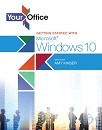 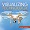                    ISBN-10:  10-013465965-4  or 0134656954.                   ISBN-13:  97-801346569-53 or 9780134656953 This is a custom bundle for the Houston Community College ITSC1301 Introduction to Computers course. The bundle is shrink-wrapped two books  including the MIL (MyITLab) access code. This textbook bundle must be purchased from an HCC bookstore or HCC bookstore online.Students will be accessing an additional website during this course, the MIL website. You will need a MIL Access Code to setup MIL. This is found in your textbook bundle (if purchased from HCC or the publisher). If not, you will have to purchase it separately for approximately $90. More information on this in Topic 3 of our course.In addition, the instructor will supply you with a MIL Course ID to enroll in our MIL section the first day of class within the Eagle Online course.   Your instructor will give you information were to find it.      Visualizing Technology with Getting Started with Microsoft Windows 10; Geoghan – Kinser ; MyITLab Access Card  (bundle)                   ISBN-10:  10-013465965-4  or 0134656954.                   ISBN-13:  97-801346569-53 or 9780134656953 This is a custom bundle for the Houston Community College ITSC1301 Introduction to Computers course. The bundle is shrink-wrapped two books  including the MIL (MyITLab) access code. This textbook bundle must be purchased from an HCC bookstore or HCC bookstore online.Students will be accessing an additional website during this course, the MIL website. You will need a MIL Access Code to setup MIL. This is found in your textbook bundle (if purchased from HCC or the publisher). If not, you will have to purchase it separately for approximately $90. More information on this in Topic 3 of our course.In addition, the instructor will supply you with a MIL Course ID to enroll in our MIL section the first day of class within the Eagle Online course.   Your instructor will give you information were to find it.      Visualizing Technology with Getting Started with Microsoft Windows 10; Geoghan – Kinser ; MyITLab Access Card  (bundle)                   ISBN-10:  10-013465965-4  or 0134656954.                   ISBN-13:  97-801346569-53 or 9780134656953 This is a custom bundle for the Houston Community College ITSC1301 Introduction to Computers course. The bundle is shrink-wrapped two books  including the MIL (MyITLab) access code. This textbook bundle must be purchased from an HCC bookstore or HCC bookstore online.Students will be accessing an additional website during this course, the MIL website. You will need a MIL Access Code to setup MIL. This is found in your textbook bundle (if purchased from HCC or the publisher). If not, you will have to purchase it separately for approximately $90. More information on this in Topic 3 of our course.In addition, the instructor will supply you with a MIL Course ID to enroll in our MIL section the first day of class within the Eagle Online course.   Your instructor will give you information were to find it.      Visualizing Technology with Getting Started with Microsoft Windows 10; Geoghan – Kinser ; MyITLab Access Card  (bundle)                   ISBN-10:  10-013465965-4  or 0134656954.                   ISBN-13:  97-801346569-53 or 9780134656953 This is a custom bundle for the Houston Community College ITSC1301 Introduction to Computers course. The bundle is shrink-wrapped two books  including the MIL (MyITLab) access code. This textbook bundle must be purchased from an HCC bookstore or HCC bookstore online.Students will be accessing an additional website during this course, the MIL website. You will need a MIL Access Code to setup MIL. This is found in your textbook bundle (if purchased from HCC or the publisher). If not, you will have to purchase it separately for approximately $90. More information on this in Topic 3 of our course.In addition, the instructor will supply you with a MIL Course ID to enroll in our MIL section the first day of class within the Eagle Online course.   Your instructor will give you information were to find it.      Visualizing Technology with Getting Started with Microsoft Windows 10; Geoghan – Kinser ; MyITLab Access Card  (bundle)                   ISBN-10:  10-013465965-4  or 0134656954.                   ISBN-13:  97-801346569-53 or 9780134656953 This is a custom bundle for the Houston Community College ITSC1301 Introduction to Computers course. The bundle is shrink-wrapped two books  including the MIL (MyITLab) access code. This textbook bundle must be purchased from an HCC bookstore or HCC bookstore online.Students will be accessing an additional website during this course, the MIL website. You will need a MIL Access Code to setup MIL. This is found in your textbook bundle (if purchased from HCC or the publisher). If not, you will have to purchase it separately for approximately $90. More information on this in Topic 3 of our course.In addition, the instructor will supply you with a MIL Course ID to enroll in our MIL section the first day of class within the Eagle Online course.   Your instructor will give you information were to find it.Instructional MethodsOn-Campus: Face to Face/Web-enhanced (49% or less)DE: Distance (100%)On-Campus: Face to Face/Web-enhanced (49% or less)DE: Distance (100%)Type of InstructionType of InstructionLecture/LabCourse Length (number of weeks)Course Length (number of weeks)Course Length (number of weeks)XX WeeksXX WeeksXX WeeksInstructor Grading CriteriaThere will be a 1,000 point system used to determine the grade for this course per the following:Grades:Instructor's RequirementsFlash Drive: Required for On-Campus students and you will need a 128MB or larger flash drive by the second day of class. We will use this flash drive to store your student data files and assignments.  
Recommended for Distance Education students to use a flash drive for portability and security of their data.TEXTBOOK – You must purchase the textbook from an HCC bookstore or their online service, as the book comes in a bundle with other required information. If you would like to purchase the MyItLab access card only (no books), you may purchase it directly from the publisher at www.mypearsonstore.com (use the ISBN number located in the area above as long as you are not using financial aid). More information is covered within Module 2 of the course, within Eagle Online Canvas. 
In addition, you must obtain the books during the first week of course, at the latest, by the end of the 2nd week or you will fall very behind. There is a special access code that is supplied with our bundle (that is otherwise $90) that is used right away!COMMUNICATION - Email in Eagle Online Canvas course will be the communication tool to compose email to your instructor.   If problems with course access (system downtime) you can send email direct to from your HCC email account but you must put in the proper subject line with the CRN, course name, and your fullname in the format [CRNXXXXX-ITSC1301] YourLastname, YourFirstname.  Any emails received without this information in the subject line will just be returned unanswered.Adequate Windows PC hardware including a 1 GHz or faster CPU, 1GB or more of RAM, graphics card with 128 MB of memory, 4 GB of disk storage space and handle multimedia items (sound and maybe a microphone [suggested but not required this semester]).Windows 10 Operating SystemFirefox, and Chrome web browserFirefox (preferred web browser) to use for Eagle Online – free online at http://www.mozilla.comChrome (preferred web browser) to use for MIL – free online at https://www.google.com/intl/en/chrome/browser/  Adobe Reader software - free online at http://www.adobe.comHigh speed Internet access (DSL or cable - dial up will NOT work)MIL software to be used to access simulation exercises at the MIL website (This is provided as part of your textbook when purchasing your books via the HCC bookstore or Publisher).  You will be given setup instructions in Module 3 of the course. Make sure you have the access code provided to you in your book bundle before beginning enrollment/registration.Make sure you keep track of your two user ids (one for Eagle Online Canvas, and another one you will create in Module 3 for MIL).You must be self-motivated in order to be responsible for completing work on time, and without constant reminders. This class moves at a fast pace and staying ahead of schedule is the key to remaining on track.You must have access to the necessary computer resources stated above. Please note, the network or computer going down the night before an assignment is due is NOT a valid excuse. Assignments have ample lead time before the Official Due Dates to allow for these types of situations.  Start work early and submit your work early and you should not have a problem. If you have internet or computer problems you must be willing to use other resources, such as the HCC open labs.STUDENT ATTENDANCE/PARTICIPATION IS MANDATORY: As a student in an Online Courses section or On-Campus section of this topic, you must make satisfactory progress in this course.  Online Courses Orientation students are expected to complete the Distance Education Department’s orientation. You complete an orientation for each course you are taking. Click on the “Orientations” link on the Distance Education’s home page at: http://de.hccs.edu  After completing the required online orientation you can access the course by using the “Go To Class” or you may go directly to Eagle Online Canvas web site directly at: http://eagleonline.hccs.eduAs a DE section or On-Campus section of this topic, you must make satisfactory progress in this course.  DE students must login to their course(s) on a regular basis. DE students who do not login and actively participate before the Official Date of Record – XXXXXXXXX, 2016 will be AUTOMATICALLY dropped for non-attendance (when the roster is marked accordingly by your instructor).   Completing the DE online orientation does not count towards attendance.  “Active Participation” for the DE students will include completing the Module 1 and Module 2 in the course.  Students may be withdrawn if the student misses submitting three consecutive assignments or quizzes that total to more than 12.5% of the course work prior to the last day to withdraw with a W,  which total more than 89 points.  On-Campus students may be withdrawn if the student is absent 12.5% of class periods. Contact the instructor if you are having a problem (our course is on a 1000 point scale).   If you decide to quit participating in the course before the Last Day for Administrative/Student Withdrawals, you may withdraw yourself.  The withdrawal deadline is XXXXXXXXXX, 2016.  After the withdrawal date deadline, the instructor is not able to withdraw you.  If you quit participating in the course after the Last Day for Administrative/Student Withdrawals, you will receive an FX for your grade. If you receive an FX as your grade, you may or may not have to return the financial aid. This will apply to all students.  Incomplete grades are rarely given. Some students think they will automatically be withdrawn if they quit participating. That is NOT always the case.Please refer to student hand book regarding cheating. Students may ask questions to other students, to me, or to anyone else. This is how we learn and I encourage it.  HOWEVER, all work must be started and completed in its entirety on your own. If it is found that students are sharing the same files, and then making minor changes to submit the work as their own, students will receive a 0 on the assignment and may possibly be removed from the class.Assignments must be submitted and quizzes taken by 11:55:00 PM (on OUR CLOCK) on the “Due Date”.  The “Due Date” is the last possible date you can turn in the assignment. Remember, successful students work ahead and stay ahead by completing the Quizzes and submitting the assignments before the “Due Date”, but never after the “Due Date”. If you are having problems completing course materials on time (by the “Due Date”), contact your instructor. If you have over scheduled your life (working 40 hours a week and taking 15 credit hours of college instruction), have computer problems (my computer is broke and I don’t know when it will get fixed) or don’t have a textbook (cannot buy one until payday) – DON’T BE SURPRISED if the instructor suggests you should withdraw from the course.  In other words, the instructor will expect materials to be submitted by the “Due Date”.  However, under unusual circumstances (death or illness in the family and other items that greatly disrupt your life), the instructor might be willing to accept late materials.  But the time to contact the instructor is when the problem arises not after something is “Due”.  Don’t wait until the “Due Date” to announce that you have a problem and would like some consideration; again – you might not get much sympathy.The Final Exam: On campus classes – the Final exam is comprehensive, CLOSED BOOK during the HCC scheduled final exam week.Distance Ed classes require an on-campus visit. It is scheduled for Friday (Month, Date, XXam to XXpm) and Saturday (Month, Date, XXam to XXpm) at XXXX Campus, Room# XXX. The exam will be limited to 2 hours unless a student has ADA accommodations (Be sure to arrive no later than XXpm on Friday or XXpm on Saturday in order to have 2 hours to take the exam. If you are an ADA student and are to receive 3 hours for testing time, then you must arrive an hour earlier on either days). Students are expected to pick which day they will attend for these exams. Potential conflicts should be resolved individually with your Instructor. Additional information will be provided in the “Module 16 – Final Review/Information”.On Campus class will take the exam on Day, Time, Date in Room# XXX.One special note: Failing the Final Exam (less than 60%) may cause you to fail the course regardless of what your grades have been on the assignments. Final grade will be determined by your Instructor.The DE Final Exam is comprehensive, CLOSED BOOK and ON-CAMPUS. Eagle Online Canvas and MIL RequirementsEAGLE ONLINE Canvas DELIVERY OF INSTRUCTION: This course is delivered to the student using Eagle Online Canvas  (educational delivery software). Basically, the Eagle Online Canvas website is where you will go to enter our virtual classroom! The Distance Education site has links to get you access to the correct Eagle Online course area ONCE YOU COMPLETE THE DISTANCE EDUCATION ONLINE ORIENTATION.Eagle Online Canvas USER ID:  Your Eagle Online Canvas login user ID will be your HCC User ID, same as your HCC email.  All HCC students have a unique User ID.  If you do not know your User ID, you can look it up by visiting the HCC home page. To log into Eagle Online Canvas, go to http://de.hccs.edu and click on the Course resources link. MAKE SURE AND COMPLETE THE ORIENTATION FIRST!Eagle Online Canvas TECHNICAL HELP:  Go to https://de.hccs.edu POP UP? If a pop-up is blocked, you will need to set your pop-up blocker to allow pages from our Eagle Online site.  The technical requirements section of the orientation will discuss how to allow pop-ups from Eagle Online. The HELPDESK button will explain this as well, located at the top of the course. Do this before beginning our course as many of the early links in the course are pop-ups!MIL: The course materials are available under Eagle Online Canvas. In addition, all students in this course will need to access the http://www.myitlab.com website to complete the majority of our assignments. This site will require you to have a user account (login user id and pw) and the Access code included with the textbook bundle. More information on this within Module 3 of our course.  Chrome is the preferred browser to access MIL.MIL TECHNICAL HELP:  Go to Student Support Website or you may call the Pearson MIL support line for help at (800) 677-6337 Monday through Friday, Noon to 8PM ESTPOP UP? You will also need to allow pop-ups from our MIL site. This is discussed within Module 2 of our course.Other RequirementsMeningitis immunization requirement: Texas Senate Bill 1107 passed in May 2011, requires that new HCC students and former HCC students returning after an absence of at least one fall or spring semester who are under the age of 30 are required to present a physician-signed certificate showing they have been vaccinated against bacterial meningitis. All students will have to satisfy this requirement prior to enrollment.EGLS3 - Evaluation for Greater Learning Student Survey System: At Houston Community College, professors believe that thoughtful student feedback is necessary to improve teaching and learning. During a designated time, you will be asked to answer a short online survey of research-based questions related to instruction. The anonymous results of the survey will be made available to your professors and division chairs for continual improvement of instruction. Look for the survey as part of the Houston Community College Student System online near the end of the term.Course CalendarDUE DATE TIMES ARE 11:55pm on the day they are due!Looking below we see that, Topic 1 and 2 has both EO2Lab & EO2Quiz assignments. Topic 4 has EO2Lab assignment and MIL assignment, and all other Topics 5 to 8 and 10 to 15 will have MIL assignments, while Topic 9 and 16 will have MIL Exams to complete.EO2Lab assignments are assignments that you will do on your PC and upload into Eagle Online. The points for these assignments are designated below. Not all Topics will have this type of assignment.MIL Assignments will be done on the MIL website or uploaded into MIL. All your MIL grades (Assessments) will be averaged together. The approx. points for MIL assignments are designated below. MIL grades comprise 40% (400 points out of 1000 points) of your final grade.Note: DUE DATE is last possible date assignment can be submitted. It is highly suggested that you submit assignments SOONER. 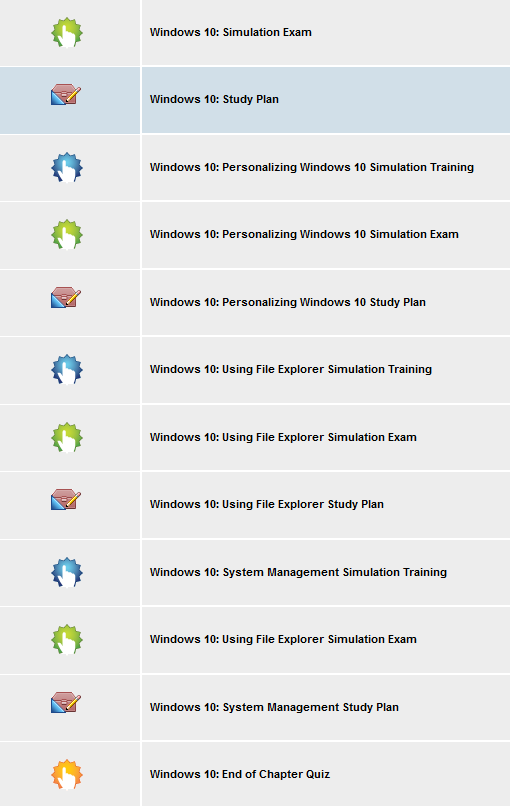 *The EO2Lab assignment for Topic 4 (04FM) will not be completed in MIL but will require a file upload in EO. The points (grade) will be posted in Eagle Online.1. Work on MIL through-out the semester2. All MIL Assignments End of Chapter Quizzes will comprise 32% (320 points) of your final grade.3. All MIL Windows 10 Activities Simulation Exams will comprise 15% (150 points) of your final grade.	2. The Mid-Term and Final Exam in MIL will comprise 50% (500 points) of your final grade	3. All MIL Assignments prior to midterm are due on 10-17                      4.  All MIL Assignments prior to final are due on 12-8HOLIDAYS and Important Dates: http://www.hccs.edu/district/events-calendar/academic-calendar/HCC Grading ScaleIP (In Progress) is given only in certain developmental courses. The student must re-enroll to receive credit. COM (Completed) is given in non-credit and continuing education courses. To compute grade point average (GPA), divide the total grade points by the total number of semester hours attempted. The grades "IP," "COM" and "I" do not affect GPA.Course Student Learning Outcomes (SLO):Identify the components of a computer system.Use Common business applications software.Explain the impact of computers on society.Identify computer careers.Identify fundamental programming structures.Identify ethical use of computers.Student AssignmentsRefer to the Eagle Online course site.Student Assessment(s)Demonstrate proper file management techniques to manipulate files and folders in a Windows based environment. Assessment criteria under developmentUse appropriate features from a commonly used word processing application program to generate a document (or set of documents) that solves a contemporary real-world problem.Assessment criteria under developmentApply proper formatting techniques to a document draft so that it models a previously formatted document.Assessment criteria under developmentDemonstrate the effective use of search engines to find reliable and relevant internet resources.Assessment criteria under developmentDemonstrate effective oral presentation skills to present the results of an internet search.  May use a slideshow (created with a presentation graphics program) as a visual aid.Assessment criteria under developmentProgram/Discipline Requirements:Instructors will use syllabus that will satisfy CurricuUNET requirements and improve on-going assessment of student-centered learning and teaching.Academic Discipline/CTE Program Learning Outcomes1.  Use basic operating system functions2.  Identify the components of a computer system; 3.  Use common business applications software4.  Explain the impact of computers on society5.  Identify computer careers; identify fundamental programming structures6.  Identify ethical use of computersSCANS and/or Core Curriculum Competencies: If applicableSCANSF1: Reading-locates, understands, and interprets written information in prose and documents such as manuals, graphs, and schedules.F6: Speaking-organizes ideas and communicates orally.C8: Uses computers to process informationEvery semester, calendar based weekly learning material (reading, hands exercises for in-class, web enhanced, or online assignments, and scheduled quiz/test/exam) will be posted as part of the syllabus.HCC Policy StatementHCC Policy StatementAccess Student Services Policies on their Web site:Title IX:http://www.hccs.edu/district/students/student-handbook/ and then click on Student Services and Student Rights and Responsibilities sections under the Student Handbook by sections.Title IX of the Education Amendments of 1972 requires that institutions have policies and procedures that protect students’ right with regard to sex/gender discrimination. Information regarding these rights are on the HCC website under Student-Anti-discrimination. Students who are pregnant and require accommodations should contact any of the ADA Counselors for assistance.It is important that every student understand and conforms to respectful behavior while at HCC. Sexual misconduct is not condoned and will be addressed promptly. Know your rights and how to avoid these difficult situations.Log in www.edurisksolutions.org. Sign in using your HCC student email account, then go to the button at the top right that says Login and enter your student number. Distance Education and/or Continuing Education PoliciesDistance Education and/or Continuing Education PoliciesAccess DE Policies on their Web site:DE STUDENT SERVICESThe Distance Education Student Handbook contains policies and procedures unique to the DE student. It is the student's responsibility to be familiar with the handbook's contents and part of the mandatory orientation.  The handbook contains valuable information, answers, and resources, such as DE contacts, policies and procedures (how to drop, attendance requirements, etc.), student services (ADA, financial aid, degree planning, etc.), course information, testing procedures, technical support, and academic calendars.  Refer to the DE Student Handbook by visiting this link:  http://www.hccs.edu/district/students/student-handbook/